OBJETO:Contratação de empresa especializada para prestação de serviços de assistência técnica, com fornecimento de peças e de consumíveis, abrangendo a Manutenção Preventiva Programada e Manutenção Corretiva, com suporte técnico 24x7x365, para equipamentos e as instalações pertencentes ao Ambiente Seguro, Sala-Segura do Tribunal de Justiça do Estado do Acre, situada nas dependências do contratante, em Rio Branco, Acre, conforme detalhamento e condições estabelecidas neste Termo de Referência.DETALHAMENTO DO OBJETO:Serviços que compõem a solução1.1.2. Composição dos sistemas que compõem a solução:Informações complementares ao objeto:A Sala-Segura do TJAC protege Servidores e Equipamento de rede de missão crítica contra ameaças físicas como fogo, calor, umidade, vapor, água, acesso indevido, roubo.Os licitantes interessados em participar do certame poderão visitar o local onde estão instalados os sitemas de segurança que compõem o objeto da manutenção preventiva e corretiva, devendo preencher o atestado de visita técnica - Anexo I.a deste termo de referência.O prazo para vistoria iniciar-se-á no dia útil seguinte ao da publicação do Edital, estendendo-se até o dia útil anterior à data prevista para a abertura da sessão pública.1.2.2.2 Para a realização da vistoria, a empresa interessada deverá entrar em contato com a Diretoria de Tecnologia da Informação - DITEC, através dos telefones (68)3302-0360 ou  pelo correio eletrônico ditec@tjac.jus.br.Para a vistoria o licitante, ou o seu representante legal, deverá estar devidamente identificado, apresentando documento de identidade civil e documento expedido pela empresa comprovando sua habilitação para a realização da vistoria.Anexos vinculados ao Termo de Referência:Modelo de Atestado de Visitação Técnica;Modelo de Proposta Comercial.JUSTIFICATIVA, BENEFÍCIOS DIRETOS E INDIRETOS:A infraestrutura do Tribunal de Justiça do Estado do Acre hospeda equipamentos corporativos que atendem aos principais serviços e sistemas de Tecnologia da Informação e Comunicação (TIC), é composta pelo Ambiente Seguro, Sala-Segura do TJAC, projetado, fornecido e construído em conformidade com a norma ABNT NBR 11.742.O Ambiente Seguro, Sala-Segura do TJAC, é constituído por um aparato tecnológico e eletrônico moderno, formado por vários subsistemas, fornecimento de energia elétrica ininterrupta e redundante, climatização apropriada, detecção e combate a incêndio, monitoração do ambiente seguro através de controles computadorizados e infraestrutura de segurança física 24x7x365.O principal objetivo desta solução é oferecer alta disponibilidade de funcionamento aos equipamentos de informática armazenados em seu interior. Oferece, ainda, um ambiente ideal, livre de poeira e umidade, protegido contra fogo e vandalismos, provenientes do ambiente externo.O Ambiente Seguro, Sala-Segura do TJAC, foi projetado e construído em conformidade com as normas da Associação Brasileira de Normas Técnicas – ABNT e do INMETRO, evidenciando-se as ABNT NBR 17.240 e ABNT NBR 11.742, o que reduz substancialmente as possibilidades de sinistro e indisponibilidade dos recursos computacionais abrigados.Em razão de o atual contrato, cujo objeto compreende a prestação dos serviços de suporte e manutenção do Ambiente Seguro, Sala-Segura do TJAC, ter terminado em 30/08/2014, persiste a necessidade em continuar a manter disponível, seguro e em operação o ambiente que suporta os sistemas corporativos deste Tribunal. Desta forma, faz-se necessária nova contratação, em caráter não excepcional e em total conformidade com os princípios e regras quem regem as contratações públicas.Diante do quadro atual de segurança e disponibilidade em que se encontra este Tribunal, bem como o término da implantação do processo eletrônico, entendemos necessária e imprescindível à contratação para prestação de Manutenção Preventiva Programada e Manutenção Corretiva do Ambiente Seguro, Sala-Segura do TJAC. Ao proceder desta forma, garantem-se, com a contratação, as mesmas condições de continuidade e integridade preexistentes, no que toca aos objetos componentes do ambiente informatizado deste Tribunal.Trata-se da execução de serviços comuns, cujos padrões de desempenho e qualidade podem ser objetivamente definidos no edital, por meio de especificações usuais presentes mercado.Escolha da Modalidade: Considerando que os serviços a serem contratados enquadram-se como serviços e bens comuns, a Administração deve utilizar o PREGÃO ELETRÔNICO, pelo modo de disputa de menor preço por grupo, no modo ABERTO como modalidade preferencial, conforme preceitua a Lei nº 10.520/2002, Decretos Federais nº 3.555/2000 e 10.024/2019 e o Decreto Estadual 4.767/2019, e subsidiariamente, da Lei n.º 8.666/1993 e de outras normas aplicáveis.Agrupamento de Itens:Sugere-se o agrupamento de itens pelo fato dos serviços terem a mesma natureza. O agrupamento facilitará a gestão contratual, já que o número de fornecedores será reduzido, conforme entendimento do TCU.Outro argumento utilizado foi evitar a ampliação do número de fornecedores com acesso ao ambiente seguro, com vistas a preservar o máximo possível a rotina das unidades, que são afetadas por eventuais descompassos no fornecimento dos serviços por diferentes fornecedores. Nessa linha, acrescento que, de fato, lidar com um único fornecedor diminui o custo administrativo de gerenciamento de todo o processo de contratação: fornecimento e garantia dos serviços. O aumento da eficiência administrativa do setor público passa pela otimização do gerenciamento de seus contratos de fornecimento. Essa eficiência administrativa também é de estatura constitucional e deve ser buscada pela administração pública.Cabe observar, ainda, que segundo jurisprudência do TCU, "inexiste ilegalidade na realização de pregão com previsão de adjudicação por lotes, e não por itens, desde que os lotes sejam integrados por itens de uma mesma natureza e que guardem relação entre si" (acórdão 5.260/2011-1ª Câmara). Aplica-se tal assertiva ao procedimento ora inquinado. (Acórdão TCU nº 861/2013 – Plenário).Propõe-se celebrar contrato de 12 meses, podendo ser prorrogáveis, em razão dos seguintes aspectos:A necessidade administrativa que a contratação objetiva atender é permanente;Não há nenhuma expectativa de que a renovação do contrato possibilite obter valor menor do que o resultante do certame em questão, após, por exemplo, 12 meses da primeira contratação. Ao contrário, a prática tem demonstrado que a cada novo ajuste a Administração despende quantia superior à que vinha pagando. No caso vertente, a previsão é de que ocorra, sempre, acréscimo no valor contratado;As renovações contratuais resultam em despesas: deslocamentos para levantamento de preços; gasto com ligações telefônicas; utilização de papel, impressão etc., além do emprego de mão de obra, que, senão utilizada nas atividades da renovação, seriam direcionadas a outras demandas administrativas;Existem várias regras aplicáveis à contratação que garantem à Administração pôr termo à relação contratual quando a contratada descumprir as obrigações assumidas;Enfim, o tempo de duração do contrato que ora se propõe está diretamente relacionado com a necessidade de se racionalizar a rotina administrativa vinculada ao objeto da contratação.DETALHAMENTO DO AMBIENTE SEGURO, SALA-SEGURA DO TJAC:Todos os itens referenciados neste Termo de Referência, através do detalhamento do Ambiente Seguro, Sala Segura do TAJC, são mostrados no ANEXO 02 – IMAGENS DO AMBIENTE SEGURA, SALA SEGURA DO TJAC E DEMAIS COMPONENTES e poderão ser avaliados conforme, Item 16.Em caráter informativo, é necessário esclarecer, que o Ambiente Seguro, Sala-Segura do TJAC, de propriedade da CONTRATANTE, foi projetada e construída em conformidade com o estabelecido nas normas de ensaio de incêndio ABNT NBR 11.742, com os limites de emergência estabelecidos para hardware e dados na NBR 17.240 e recomendações da ISO NBR 17.799. Além disso, a implementação de toda a infraestrutura, redundante e de alta disponibilidade, está também em conformidade com as melhores práticas em nível mundial. O Ambiente Seguro, Sala-Segura do TJAC inclui todos os equipamentos e instalações (portas, pisos, forros, maçanetas, placas de atenuação acústica, luminárias, etc.), o compartimento seguro propriamente dito, as áreas adjacentes, como por exemplo: sala anterior à sala-segura, sala dogerador, área dos condensadores e demais componentes, todos eles instalados nas dependências do CONTRATANTE. Além do Item 1.2, ainda existe no Ambiente Seguro, Sala-Segura do TJAC:Compartimento seguro (Sala-Segura propriamente dita) com área de 25m², com painéis de piso, teto e paredes, refratários e modulares;Porta de entrada: Sala-Segura;Piso técnico elevado no ambiente do compartimento seguro (Sala-Segura propriamente dita), fabricado por FAB – Pisos do Brasil;Cabeamento estruturado;Sistema de CFTV, através de 03 (três) câmeras digitais coloridas, sistema de monitoração, gravação e reprodução, incluindo software e infraestrutura para o atendimento ao sistema de CFTV.DEFINIÇÕES E CONCEITOS:No contexto desta especificação são utilizados termos que envolvem responsabilidades e por isto merecem esclarecimentos, os quais são apresentados abaixo:Entende-se por Manutenção Preventiva Programada: Série de procedimentos destinados a manter o Ambiente Seguro, Sala-Segura do TJAC, em plenas condições de uso, com a confiabilidade de operação necessária, a ser executada pelos técnicos da CONTRATADA.Entende-se por Manutenção Corretiva: Procedimentos destinados a recolocar o Ambiente Seguro, Sala-Segura do TJAC, em plena condição de funcionamento e desempenho, após a ocorrência de defeitos, compreendendo a substituição de peças e ajustes necessários, a ser executada pelos técnicos da CONTRATADA.Entende-se por abertura do chamado: A comunicação à CONTRATADA, do incidente ocorrido no Ambiente Seguro, Sala-Segura do TJAC, pelo CONTRATANTE, via Central de Atendimento ou através do recebimento de mensagens eletrônicas enviadas automaticamente pelo sistema de monitoramento dos alarmes à CONTRATADA.Consideram-se qualidades e características originais, a preservação da redundância dos sistemas de energia, da redundância dos sistemas de climatização no atendimento do compartimento seguro propriamente dito, Sala-Segura, UPS, do sistema de detecção precoce de incêndio, do sistema de combate a incêndio que não afete pessoas e equipamentos, do sistema de supervisão remota, do sistema de controle de acesso, do cabeamento na sua forma estruturada, do sistema de monitoramento e gravação através de câmeras, da proteção do compartimento seguro propriamente dito, Sala-Segura, contra fogo, calor, umidade, água, acesso indevido, mantendo a integridade da célula. Na impossibilidade de se manter as qualidades e características originais do Ambiente Seguro, Sala-Segura do TJAC, durante a prestação dos serviços, deverá a CONTRATANTE ser notificada expressamente e somente com sua autorização, também expressa, poderá haver modificação ou alteração nos elementos qualitativos do Ambiente Seguro, Sala-Segura do TJAC.ESPECIFICAÇÃO DO SERVIÇO:O Ambiente Seguro, Sala-Segura do TJAC, é um ambiente de alta segurança, que tem por finalidade a proteção os equipamentos e sistemas contidos contra fogo, calor, fumaça, vazamentos de tubulações de água e acessos indevidos e devem ser executados diretamente pela CONTRATADA. As subcontratações de serviços específicos devem ser comunicados a CONTRATANTE para avaliação e autorização.A empresa CONTRATADA deverá ser capaz de preservar as qualidades e características originais do Ambiente Segura, Sala-Segura do TJAC do TJAC, durante todo o período da prestação do serviço e atender as condições a seguir:SERVIÇOS DE MANUTENÇÃO PREVENTIVA PROGRAMADA:Objetiva prevenir a ocorrência de quebras/defeitos dos sistemas, equipamentos, instalações e acessórios, conservando-os em perfeito estado de uso, de acordo com manuais e normas técnicas específicas, sem ônus adicional para o CONTRATANTE.Esta manutenção deverá ser agendada com o CONTRATANTE e, de preferência, será realizada de segunda-feira a sexta-feira das 8h às 20h.Eventualmente, caso a manutenção preventiva possa implicar risco ao funcionamento normal do Ambiente Segura, Sala-Segura do TJAC, a CONTRATADA deverá prever a possibilidade de realizá-la nos fins de semana/feriados das 8h às 18h.Os itens que serão alvos das Manutenções Preventivas Programadas, as descrições dos serviços que deverão ser executados e as frequências mínimas de realização dessas manutenções estão apresentados no ANEXO 01 - PLANO DE MANUTENÇÃO PREVENTIVA PROGRAMADA.Durante estas intervenções serão substituídos equipamentos/componentes de duração limitada (definida pelo fabricante ou pela legislação), sendo ainda feito uma avaliação do estado das instalações, identificando-se possíveis pontos de ruptura atual ou iminente, assim como avaliação de erros de projeto e/ou construção.SERVIÇOS DE MANUTENÇÃO CORRETIVA:Entende-se por Manutenção Corretiva os procedimentos destinados a recolocar o Ambiente Seguro, Sala-Segura do TJAC em plena condição de funcionamento e desempenho após a ocorrência de defeitos imprevisíveis e repentinos, compreendendo a substituição de peças e ajustes necessários sem ônus ao TJAC. O período de execução desses serviços será ininterrupto, ou seja, 24 (vinte e quatro) horas, 07 (sete) dias por semana, 365 (trezentos e sessenta e cinco) dias ao ano, inclusive nos sábados, domingos e feriados, obedecido os prazos determinados no subitem 6.1 deste Termo de Referência.Objetiva o restabelecimento dos componentes dos sistemas, equipamentos e elementos às condições ideais de funcionamento, eliminando defeitos mediante a execução de regulagens, ajustes mecânicos e eletrônicos, bem como substituição de peças, componentes e/ou acessórios que se apresentarem gastos, defeituosos ou danificados, sem ônus adicional para o CONTRATANTE, excetuando-se os itens, cilindro de gás ECARO-25 e baterias dos nobreaks, que estão previstos no Item 5.13, deste Termo de Referência.A Manutenção Corretiva será realizada em regime de 24x7x365, observando-se os prazos de atendimento e de solução definitiva, descritos noItem 08.As peças de reposição deverão ser novas e originais do fabricante, admitindo-se o uso de peças similares desde que, justificadas e aprovadas pela área técnica do CONTRATANTE e homologadas pelo fabricante.Os chamados para manutenção corretiva deverão ser realizados por ligação telefônica local (código de área 68) ou por ligação telefônica gratuita (0800).O escopo da Manutenção envolvera todos os equipamentos, infraestrutura e instalações do Ambiente Seguro, Sala-Segura do TJAC, descritos no Item 03, garantindo a qualidade dos serviços prestados e por consequência a confiabilidade e disponibilidade das instalações do Ambiente Seguro, Sala-Segura do TJAC e seus sistemas integrados.A CONTRATADA deverá prestar Manutenção Preventiva Programada e Manutenção Corretiva nas dependências do CONTRATANTE, durante todo o período do contrato, por meio de seus técnicos e será responsável, por sua conta e risco, pela remoção de peças e acessórios para seu laboratório, quando a execução do serviço comprovadamente o exigir, mediante autorização escrita da autoridade competente do CONTRATANTE.As Manutenções Preventivas deverão ser programadas, conforme cronograma elaborado pela CONTRATADA, e aprovado pelo CONTRATANTE. As Manutenções Preventivas Programadas deverão ser realizadas em sua integralidade e dentro da periodicidade prevista, de segunda a sexta-feira, exceto feriados, dentro do horário das 08:00h às 18:00h. Serão definidos os itens sobre os quais incidirão limites quantitativos de responsabilidade da CONTRATADA.As Manutenções Preventivas Programadas que porventura implicarem na necessidade de desligamento de servidores, equipamentos de rede, switches, links, etc. instaladas no interior do Ambiente Seguro, Sala-Segura do TJAC, deverão ser executadas em horários fora do expediente, podendo inclusive ocorrer em finais de semana ou feriados.Para cada Manutenção Preventiva Programada realizada, a CONTRATADA deverá emitir um relatório técnico contendo a descrição detalhada do serviço realizado, data, hora de início e hora de fim do atendimento, assinatura dos técnicos responsáveis da CONTRATADA, bem como a aceitação do responsável do CONTRATANTE para os serviços prestados.A CONTRATADA poderá, a seu critério, instalar e configurar equipamentos que facilitarão o acompanhamento destes alarmes, desde que todos os custos de sua instalação, configuração e manutenção sejam de sua responsabilidade, mediante prévia autorização do CONTRATANTE.Os serviços de assistência técnica para manutenção corretiva serão prestados pela CONTRATADA, em função da severidade do incidente, de acordo com a Tabela de Severidade de Incidentes, Item 08, desta especificação, a partir da comunicação da solicitação de atendimento ou do recebimento de mensagens eletrônicas do sistema de monitoramento dos alarmes. O período de execução desses serviços será ininterrupto, ou seja, 24 (vinte e quatro) horas, 07 (sete) dias por semana, 365 (trezentos e sessenta e cinco) dias por ano, inclusive aos sábados, domingos e feriados. Não haverá limite para o número de chamados/atendimentos para as manutenções corretivas.Para os casos de Manutenção Corretiva solicitada pelo CONTRATANTE, a solicitação se dará através da Central de Atendimento, disponibilizada pela CONTRATADA. Para tanto, a CONTRATADA deverá disponibilizar número de telefone em Rio Branco ou 0800, ou chamada a cobrar, para abertura dos chamados técnicos, independentemente do horário, observando-se a estrutura de pronto atendimento 24x7x365.Para cada chamado efetuado, a CONTRATADA deverá fornecer um número de registro para acompanhamento. Após cada atendimento técnico, a CONTRATADA deverá emitir relatório técnico, que conterá a descrição do atendimento, o número do chamado, o número de série, o tipo/modelo do equipamento em manutenção, a data do atendimento, a assinatura do técnico da CONTRATADA, bem como a aceitação do responsável do CONTRATANTE para os serviços prestados.A CONTRATADA, obrigatoriamente realizará, uma vez ao ano, a total substituição do combustível armazenado, limpeza dos tanques e de todo o sistema de alimentação do grupo gerador.A CONTRATADA será responsável, pela aquisição, fornecimento, substituição e instalação de baterias de todos os equipamentos que compõem os subsistemas do Ambiente Seguro, Sala-Segura do TJAC.5.13.1. No caso específico do cilindro de gás ECARO-25 (e conteúdo especifico) e as baterias dos nobreaks, havendo necessidade de substituição destes, a CONTRATADA adquirirá os componentes (cilindro e baterias) e será reembolsada pelo valor aprovado pelo CONTRATANTE, com base na metodologia descrita no subitem 6.6 deste Termo. A necessidade de substituição do cilindro de gás ECARO-25 e das baterias deverão ser comunicados ao CONTRATANTE, em um prazo mínimo de 15 (quinze) dias, juntamente com as estimativas de custos. A substituição e instalação do cilindro de gás ECARO-25 e das baterias nos nobreaks são da responsabilidade da CONTRATADA.A CONTRATADA será responsável, pela inspeção, recarga, substituição e manutenção dos extintores de incêndio, existentes na antessala da Sala-Segura, incluindo a substituição de parte ou todo e o reabastecimento quando necessário. No caso de necessidade da retirada dos extintores do seu local de instalação, para manutenção e recarga, outros de mesmo tipo deverão substituí-los, ainda que temporariamente.As atividades não previstas, dentro do escopo dos serviços responsáveis pela total funcionalidade e disponibilidade de todo o Ambiente Seguro, Sala-Segura do TJAC, existindo a necessidade de realizar alguma atividade que não estão previstas nas manutenções corretivas, preventivas, devem ser solicitadas conforme demanda dos projetos do TJAC.Demais atividades relacionadas ao ambiente de segurança de alta disponibilidade que se julgue necessário pelo fiscal do contrato a serem assistidas e executadas pela empresa CONTRATADA farão parte deste objeto.FORNECIMENTO DE PEÇAS:Quando houver a necessidade de substituição de peças, a CONTRATADA deverá apresentar orçamento para aprovação, no prazo de 24 (vinte e quatro) horas a contar do atendimento do chamado.As peças necessárias à manutenção dos equipamentos serão autorizadas mediante emissão de nota de empenho com base em requisição emitida pela Diretoria de Tecnologia da Informação.Caso se constate que as peças requisitadas apresentem defeitos de fabricação, deverão ser substituídas no prazo máximo de 05 (cinco) dias úteis, a contar da notificação. É de responsabilidade da CONTRATADA a substituição das peças que não atenderem as especificações da solicitante e/ou apresentarem defeito de fabricação, a ser realizada no prazo máximo de 10 (dez) dias úteis a contar da recusa ou notificação.Fica vedada a transferência a outrem dos serviços contratados, no todo ou em parte, sem prévia anuência do contratanteO TJAC somente pagará pelas peças/materiais que efetivamente forem substituídas.O pagamento dos materiais de reposição dar-se-á da seguinte forma:A CONTRATADA ofertará o percentual de desconto licitado sobre a tabela do fabricante do material/equipamento ou sobre outro documento similarA Contratada deverá apresentar o documento mencionado no subitem anterior juntamente com a nota fiscalCaso não seja possível auferir o preço do fabricante, o Tribunal realizará, no mínimo, 03 (três) coletas de preço do material e/ou peça substituídos, aplicando sobre a média apurada o percentual de desconto licitado.APRESENTAÇÃO DE RELATÓRIOS:A CONTRATADA deverá apresentar relatórios contendo descrição das ocorrências das rotinas de Manutenção Preventiva Programada e Manutenção Corretiva, realizadas com informações sobre índices anormais de falhas em peças, equipamentos ou materiais utilizados e análise de ocorrências e eventuais sugestões, com vistas a maximizar a eficiência e a confiabilidade dos equipamentos e das instalações associadas, conforme descrição do ANEXO 01 - PLANO DE MANUTENÇÃO PREVENTIVA PROGRAMADA.DOS PRAZOS DE EXECUÇÃO/ENTREGA PARA A PRESTAÇÃO DO SERVIÇO DE MANUTENÇÃO CORRETIVA:O monitoramento do Ambiente Interno, Externo e Alarmes, é executado pelas equipes da DITEC – Diretoria de Tecnologia da Informação e ASMIL – Assessoria Militar do Tribunal de Justiça do Estado do Acre, no Ambiente Seguro, Sala-Segura do TJAC em regime de 24 horas x 7 dias da semana x 365 dias ao ano, através de acessos locais e remotos a sala, e-mails enviados pelo sistema de monitoramento do Data Center as equipes de pronto atendimento (DITEC e ASMIL), que recebe as ocorrências e tomando as providências conforme a criticidade do evento, incluindo, se for necessário, a presença de técnicos da CONTRATADA nas instalações do CONTRATANTE. A ocorrência de alarmes críticos implica automaticamente na abertura de chamado de Manutenção Corretiva, dispensando o CONTRATANTE de qualquer comunicação à CONTRATADA;A CONTRATADA deverá executar os serviços de Manutenção Preventiva Programada, no prazo determinado no ANEXO 01 - PLANO DE MANUTENÇÃO PREVENTIVA PROGRAMADA.A CONTRATADA atenderá as solicitações de Manutenções Corretivas, a partir da abertura do chamado (Item 5.3), nos prazos e em função dos níveis de criticidade estabelecidos pela TABELA DE SEVERIDADE DE INCIDENTES a seguir apresentada:(*) Item 05, subitem “c"A contratada deverá entregar as peças/equipamentos no prazo máximo de 20 (vinte) dias consecutivos, a contar do recebimento da Nota de Empenho.AVALIAÇÃO DO NÍVEL DE ATENDIMENTO DOS SERVIÇOS:Mensalmente, a fiscalização do CONTRATANTE realizará avaliação do nível de atendimento dos serviços contratados, por meio do índice NMA (Nota Mensal de Avaliação), considerando os pontos perdidos nos indicadores estabelecidos nesta especificação. A avaliação será feita segundo o não atendimento aos critérios de:Execução de Manutenções Corretivas para cada incidente;Patrimônio/Normas Internas; eCronograma Manutenção Preventivas;Também será realizada de acordo com os incidentes relativos à Manutenção Corretiva, parametrizada na TABELA DE SEVERIDADE DE INCIDENTES - Item 08, com base no descumprimento das atividades de Manutenção Preventiva Programada, desta especificação.9.2.1. Nível de Atendimento dos Serviços será avaliado pela seguinte formula:O somatório dos pontos perdidos será formado a partir de incidentes na execução dos serviços constantes da tabela abaixo. A pontuação para a avaliação do Nível de Atendimento dos Serviços será baseada nos critérios de “Execução de Manutenções Corretiva para cada incidente”, “Patrimônio/Normas Internas” e “Cronograma Manutenção Preventiva”, e será considerada sempre que a CONTRATADA não executar, a contento, os serviços para qual foi contratada, conforme pontuação definida na tabela abaixo.Observação: (¹) aos objetos dos itens 02 e 03 da tabela acima, “CRITÉRIOS DE PATRIMÔNIO/NORMAS INTERNAS” e “CRONOGRAMA DE MANUTENÇÃO PREVENTIVA”, não se aplicam a “TABELA DE SEVERIDADE DE INCIDENTES” (Item 08).9.4 O resultado das avaliações será apresentado no Relatório de Desempenho dos Serviços Prestados, elaborado mensalmente pela Fiscalização do CONTRATANTE.RECEBIMENTO DOS SERVIÇOS:Os serviços objeto desta contratação serão recebidos mensalmente, da seguinte forma:Provisoriamente, com o recebimento da Nota Fiscal, pela fiscalização do contrato, referente aos serviços prestados no mês anterior, emitida após a conclusão do período. A Nota Fiscal discriminará obrigatoriamente a identificação do contrato no CONTRATANTE e o período a que se referem os serviços, sob pena de retenção do respectivo pagamento, até a regularização do documento fiscal.Definitivamente, em até 10 (dez) dias úteis, contados do recebimento provisório, após verificação da conformidade dos serviços prestados com as exigências estabelecidas nesta especificação.O reembolso do fornecimento das baterias dos nobreaks e cilindro de gás ECARO-25 (conforme equipamentos instalados no Ambiente Seguro, Sala Segura do TJAC), quando for o caso, constarão da nota-fiscal do mês de seu fornecimento, devidamente especificado.O recebimento definitivo dos serviços não exclui a responsabilidade da CONTRATADA por vícios de qualidade do material empregado ou disparidade com as especificações técnicas exigidas nesta especificação, ainda que verificados posteriormente.FORMAS E PRAZOS:A Manutenção Preventiva Programada será executada periodicamente, uma vez por mês, e será paga mensalmente, mediante a comprovação de que os serviços foram executados.As manutenções preventivas realizadas parcialmente serão consideradas como não executadas para o item do subsistema.Serão considerados injustificados os atrasos não comunicados contemporaneamente à ocorrência do fato impeditivo do cumprimento da obrigação e indevidamente fundamentados, ficando a critério do CONTRATANTE a aceitação das justificativas apresentadas, podendo encejar multa GRAU 1 da tabela 1.A Manutenção Corretiva será executada conforme necessidade, mediante solicitação da Diretoria de Tecnologia do Tribunal de Justiça do Estado do Acre – DITEC, e será paga na proporção das horas trabalhadas para a execução do serviço.A quantidade de horas a ser utilizada nos serviços de Manutenção Corretiva é a constante no Item 1.1 deste Termo de Referência.O conjunto de equipamentos se encontra instalado nos endereços indicados no Item 03 deste Termo de Referência. A manutenção, inclusive quando exigir a troca de peças e componentes, deverá ser efetuado no local.A CONTRATADA deverá fornecer e utilizar peças das mesmas marcas das máquinas ou de qualidade superior, admitindo-se o uso de peças de outras marcas apenas quando não causarem prejuízos à garantia oferecida pelas fabricantes das máquinas, e sempre mediante autorização prévia do fiscal do contrato.Os serviços serão solicitados mediante abertura de Ordem de Serviço.A Ordem de Serviço deverá descrever o defeito apresentado, prazos (hora e data), responsáveis, número sequencial, características do equipamento, os serviços a serem realizados de forma detalhada e outras informações necessárias à perfeita realização dos serviços.O tempo para início de atendimento do chamado técnico não poderá ultrapassar os seguintes limites da TABELA DE SEVERIDADE DE INCIDENTES.Entende-se por início de atendimento, a chegada de um técnico especializado da CONTRATADA no local de atendimento.PRAZO DE EXECUÇÃO:Antes de iniciar o serviço, a CONTRATADA deverá se reunir com o representante da CONTRANTATE para sanar todas as possíveis dúvidas.O deslocamento dos equipamentos, caso haja necessidade, será de inteira responsabilidade da CONTRATADA, o transporte dos mesmos até o local onde será executado o conserto, bem como seu retorno a respectiva unidade da CONTRATANTE.Após o conserto dos equipamentos a CONTRATADA deverá apresentar ao respectivo órgão do TJAC a Ordem de Serviço com o detalhamento dos serviços executados relacionando, inclusive, as peças substituídas.OBRIGAÇÕES DA CONTRATADA:Na execução da contratação, obriga-se a CONTRATADA a envidar todo empenho e dedicação necessários ao fiel e adequado cumprimento dos encargos, que lhe são confiados e, ainda, a:A CONTRATADA deverá apresentar, na data da assinatura do contrato, nome e telefone de um profissional da empresa, o qual atuará como preposto, conforme disposto no art. 68 da Lei 8.666/93.A CONTRATADA deverá, num prazo de até 30 dias corridos a partir da assinatura do contrato, apresentar cronograma de execução dos serviços de manutenção preventiva, que deverá ser validado pelo CONTRATANTE. Havendo necessidade de redefinição das datas das manutenções previstas no cronograma, este deverá ser devidamente justificado, com antecedência mínima de 05 (cinco) dias úteis do evento, em concordância de ambas as partes.A CONTRATADA será responsável pela correção de problemas nos equipamentos pertencentes ao Ambiente Seguro, Sala-Segura do TJAC, responsabilizando-se por todas as conexões, materiais, equipamentos, acessórios e mão de obra necessária para o seu bom funcionamento.Caso seja necessário, a CONTRATADA deverá implementar toda e qualquer configuração, ativação e atualização necessária ao bom funcionamento dos equipamentos e sistemas disponíveis no Ambiente Seguro, Sala-Segura do TJAC.A CONTRATADA deverá prestar suporte técnico ao CONTRATANTE quanto ao uso de equipamentos, componentes e sistemas de supervisão e gerenciamento.A CONTRATADA deverá garantir a qualidade dos serviços prestados e por consequência, a confiabilidade e disponibilidade do Ambiente Seguro, Sala-Segura do TJAC.Os serviços serão prestados, obrigatoriamente, por profissionais qualificados e treinados para o desempenho das tarefas, com supervisão presencial de um engenheiro habilitado para o desempenho das atividades.A CONTRATADA deverá manter seus colaboradores, enquanto permanecerem nas dependências do CONTRATANTE, trajando uniforme com logotipo da empresa e/ou crachá de identificação.A CONTRATADA deverá fornecer todas as ferramentas, instrumentos, equipamentos, peças, componentes, materiais de consumo, mão de obra, acessórios, transporte e tudo mais que for necessário para a completa e perfeita execução dos serviços, incluído nestes todos os tributos, fretes, seguros e demais encargos, sem nenhum ônus adicional ao CONTRATANTE.As peças e componentes para reposição, a serem fornecidos pela CONTRATADA, deverão ser novos (de primeiro uso), homologados pelo fabricante e de qualidade e especificações similares aos existentes. Nos casos de não mais existir no mercado peças ou componentes homologados pelo fabricante e desde que devidamente fundamentado por escrito, ficará a cargo do CONTRATANTE a devida aprovação para reposição.No caso de utilização de qualquer material ou equipamento similar a ser utilizada no Ambiente Seguro, Sala-Segura do TJAC, a CONTRATADA deverá solicitar à fiscalização do CONTRATANTE, com antecedência, para a competente autorização, a qual será dada por escrito. Ficará a critério da Fiscalização, exigir laudo de instituto tecnológico oficial.Para atender emergencial e provisoriamente as funcionalidades do Ambiente Seguro, Sala-Segura do TJAC, a CONTRATADA deverá disponibilizar e instalar, sem nenhum ônus para o CONTRATANTE, equipamento igual ou similar ao que venha a apresentar defeitos, para os casos em que as intervenções técnicas para reparos e substituições de peças e/ou componentes não tenham restabelecido adequadamente o estado de funcionamento anterior, obedecendo aos prazos estipulados no Item 8, desta especificação. No caso de indisponibilidade de grupo- gerador, nobreak e sistema de climatização, a CONTRATADA providenciará a instalação de equipamentos similares, sem nenhum custo para o CONTRATANTE, por um período máximo de 30 (trinta) dias, em até 72h (setenta e duas horas) da abertura do chamado.A CONTRATADA deverá manter lista atualizada dos colaboradores que atuarão nas manutenções do Ambiente Seguro, Sala-Segura do TJAC, a fim de agilizar, facilitar e permitir a entrada dos mesmos nas dependências do CONTRATANTE, em dias normais, feriados e finais de semana. A lista deverá ser encaminhada ao CONTRATANTE, contendo os seguintes dados: nome completo dos técnicos e engenheiros e número da identidade.A empresa CONTRATADA deverá ser capaz de preservar as qualidades e características originais do Ambiente Seguro, Sala-Segura do TJAC, durante todo o período da prestação do serviço.A CONTRATADA deverá apresentar, na data da assinatura do contrato, um laudo de vistoria, informando a situação em que receberá o Ambiente Seguro, Sala-Segura do TJAC, constando problemas, deficiências, inadequações, pendências, as quais não informadas passarão a ser de responsabilidade da CONTRATADA e não poderão incorrer em custos adicionais para o CONTRATANTE.Manter os equipamentos que integram o Ambiente Seguro, Sala-Segura do TJAC, em condições normais de funcionamento e segurança.Sugerir, caso necessário, revisão dos procedimentos de testes, segurança e manutenção, visando uma melhor manutenção do Ambiente Seguro, Sala-Segura do TJAC.Reparar, corrigir, remover, reconstruir ou substituir, às suas expensas, os equipamentos, acessórios e componentes do Ambiente Seguro, Sala-Segura do TJAC, em que se verificarem vícios, defeitos ou incorreções, resultantes dos materiais empregados ou da execução dos serviços da CONTRATADA.Responder pelas despesas relativas a encargos trabalhistas, seguro de acidentes, tributos e quaisquer outras que forem devidas e referentes aos serviços executados por seus colaboradores.Responder por todas as providências e obrigações estabelecidas na legislação específica de acidentes do trabalho, quando em ocorrência da espécie forem vítimas, os seus colaboradores na execução do objeto do contrato ou em conexão com ele, ainda que acontecido nas dependências do CONTRATANTE.Responder integralmente por perdas e danos que vier a causar ao CONTRATANTE ou a terceiros, em razão de ação ou omissão dolosa ou culposa, sua ou dos seus prepostos, independentemente de outras cominações contratuais ou legais a que estiver sujeita.Respeitar o sistema de segurança do CONTRATANTE e fornecer todas as informações solicitadas por ele.Guardar inteiro sigilo dos serviços contratados e dos dados processados, bem como de toda e qualquer documentação gerada, reconhecendo serem estes de propriedade e uso exclusivo do CONTRATANTE, sendo vedada à CONTRATADA, sua cessão, locação ou venda a terceiros.Emitir fatura somente após o último dia do mês correspondente à prestação dos serviços mensais, constando da Nota Fiscal mensal emitida pela CONTRATADA, obrigatoriamente, a identificação do contrato no CONTRATANTE e o período a que se referem os serviços, sob pena de retenção do respectivo pagamento, até a regularização do documento fiscal. As faturas mensais, se emitidas eletronicamente, serão encaminhadas ao CONTRATANTE, para o endereço indicado.Utilizar na prestação dos serviços padrões definidos em conjunto com o CONTRATANTE (nomenclaturas, metodologias, etc.).Executar os serviços sem transferência de responsabilidade para terceiros, sejam fabricantes, representantes ou quaisquer outros.Cumprir as normas de Segurança e Medicina do Trabalho durante a realização das manutenções nas instalações do CONTRATANTE.Manter durante a execução do contrato todas as condições exigidas na habilitação.Fornecer a tabela de preços do fabricante das peças/materiais a serem substituídos ou outro documento similar.OBRIGAÇÕES DO CONTRATANTE:As seguintes obrigações atribuem-se ao CONTRATANTE:Proporcionar à CONTRATADA todas as facilidades indispensáveis à boa execução das obrigações contratuais.Promover os pagamentos dentro do prazo estipulado e nas condições estabelecidas.Exercer a fiscalização e acompanhamento da execução do Contrato, determinando o que for necessário à regularização das falhas ou defeitos observados.Fornecer atestados de capacidade técnica, quando solicitado pela CONTRATADA, desde que atendidas às obrigações contratuais.Fazer a coleta de preço no caso de impossibilidade do fornecimento da tabela de preço do fabricante.Designar servidor para acompanhar a execução do Contrato.Rejeitar, no todo ou em parte, serviço ou fornecimento executado em desacordo com o Contrato.Notificar a Contratada por escrito da ocorrência de eventuais imperfeições, falhas ou irregularidades constatadas no curso da execução dos serviços, fixando prazo para a sua correção, certificando-se que as soluções por ela propostas sejam as mais adequadas.Autorizar a execução dos serviços ou substituição de peças objeto do contrato.Verificar a situação fiscal, previdencia e trabalhista por meio do SICAF ou por meio de certidões negativas (CND), caso não estejam regularizadas no SICAF.Atestar, por meio da Nota Técnica, a execução dos serviços prestados, quando da apresentação da nota fiscal/fatura.FISCALIZAÇÃO E GERENCIAMENTO:A presente contratação será gerenciada e fiscalizada respectivamente pela Diretoria de Tecnologia da Informação - DITEC e Gereência de Segurança da Informação - GESEG, sendo:Gestor do Contrato: Raimundo José da Costa Rodrigues; eFiscal do Contrato: Elson Correia de Oliveira Neto.Cabe ao fiscal do contrato:Solicitar à CONTRATADA e seus prepostos, ou obter da Administração, tempestivamente, todas as providências necessárias ao bom andamento do contrato e anexar aos autos do processo correspondente cópia dos documentos escritos que comprovem essas solicitações de providências.Manter organizado e atualizado um sistema de controle em que se registrem as ocorrências ou os serviços descritos de forma analítica.Acompanhar e atestar a prestação dos serviços contratados e indicar a ocorrência de inconformidade desses serviços ou não cumprimento do contrato.Encaminhar à Administração os documentos para exame e deliberação sobre a possível aplicação de sanções administrativas.14.2.5 A fiscalização de que trata esta cláusula não exclui, nem reduz a responsabilidade da Contratada por quaisquer irregularidades, inexecuções ou desconformidades havidas na execução do objeto, aí incluídas imperfeições de natureza técnica ou aquelas provenientes de vício redibitório, como tal definido pela lei civil.14.2.6. Ao Gestor do contrato cabe a análise de reajuste; repactuação; reequilíbrio econômico-financeiro; incidentes relativos a pagamentos; de questões ligadas à documentação, ao controle dos prazos de vencimento e da prorrogação, apontando o que for necessário à regularização das faltas ou defeitos observados e encaminhando os apontamentos à autoridade competente para as providências cabíveis.DAS SANÇÕES ADMINISTRATIVAS:Pela inexecução total ou parcial do contrato a Administração poderá, garantida a prévia defesa, aplicar a CONTRATADA as seguintes sanções:Advertência por escrito formal ao fornecedor, em decorrência de atos menos graves e que ocasionem prejuízos para a Administração (CONTRATANTE), desde que não caiba a aplicação de sanção mais grave e, se for o caso, conferindo prazo para a adoção de medidas corretivas cabíveis;Multas na forma abaixo:multa de 2,0% (dois por cento) por dia sobre o valor nota de empenho em caso de atraso na execução dos serviços, limitada a incidência a 15 (quinze) dias. Após o décimo quinto dia e a critério da Administração, no caso de execução com atraso, poderá ocorrer a não aceitação do objeto, de forma a configurar, nessa hipótese, inexecução total da obrigação assumida, sem prejuízo da rescisão unilateral da avença;multa de 30% (trinta por cento) sobre o valor da nota de empenho, em caso de inexecução total da obrigação assumida;multa de 10% (dez por cento) aplicado sobre o percentual de 20% (vinte por cento) do valor da proposta do licitante, por ilícitos administrativos no decorrer do certame.Suspensão temporária de licitar e de contratar com o órgão, entidade ou unidade administrativa pela qual a Administração Pública opera e atua concretamente, pelo prazo não superior a 2 (dois) anos.Impedimento de licitar e de contratar com a União, Estados, Distrito Federal ou Municípios e o descredenciamento no SICAF, ou nos sistemas de cadastramento de fornecedores pelo prazo de até cinco anos, sem prejuízo das multas previstas em edital e no contrato e das demais cominações legais, garantido o direito à ampla defesa, o licitante que, convocado dentro do prazo de validade de sua proposta: I - não assinar o contrato ; II - não entregar a documentação exigida no edital; III - apresentar documentação falsa; IV - causar o atraso na execução do objeto; V- não mantiver a proposta; VI - falhar na execução do contrato; VII - fraudar a execução do contrato; VIII - comportar-se de modo inidôneo; IX- declarar informações falsas; e X - cometer fraude fiscal.Declaração de inidoneidade para licitar ou contratar com a Administração Pública, enquanto perdurarem os motivos determinantes da punição ou até que seja promovida a reabilitação perante a própria autoridade que aplicou a penalidade, que será concedida sempre que a CONTRATADA ressarcir o CONTRATANTE pelos prejuízos causados e depois de decorrido o prazo não superior a 02 (dois) anos previsto no inciso IV do artigo 87 da Lei n. 8.666, de 21 de junho de 1993.O CONTRATANTE não aplicará a multa de mora quando optar por realizar as reduções no pagamento previsto neste instrumento, sendo vedada a dupla penalização da CONTRATADA pelo fato (atraso) na execução dos serviços.Pelo descumprimento das obrigações assumidas a Administração aplicará multas conforme a gradação estabelecida nas tabelas seguintes:TABELA 1TABELA 2Nos casos em que a NMA (Nota Mensal de Avaliação), por 02 (dois) meses consecutivos, em um intervalo de 06 (seis) meses, se situar entre 65,00 (sessenta e cinco) pontos e 75,00 (setenta e cinco) pontos, ausente uma justificativa aceita pela Fiscalização do CONTRATANTE, será considerada como descumprimento contratual, podendo ensejar à CONTRATADA penalidades contratuais, GRAU 2 da tabela 1, e rescisão contratual.A aplicação das sanções pecuniárias à CONTRATADA, em função do NMA (Nota Mensal de Atendimento), não excluirá a aplicação das demais penalidades cabíveis.15.5.1. A não realização de qualquer item de Manutenção Preventiva Programada, dentro da periodicidade prevista, por 02 (dois) períodos consecutivos, será considerada como descumprimento contratual, podendo ensejar à CONTRATADA penalidades contratuais, GRAU 2 da tabela 1, e rescisão contratual.As penalidades pecuniárias descritas neste edital poderão ser descontadas dos pagamentos devidos pelo CONTRATANTE, ou da garantia contratual, conforme permissibilidade contida na Lei 8.666/93.As sanções administrativas previstas neste instrumento são independentes entre si, podendo ser aplicadas isoladas ou cumulativamente, sem prejuízo de outras medidas legais cabíveis e assegurará o contraditório e a ampla defesa à CONTRATADA, observando-se o procedimento previsto na Lei n.º 8.666/1993, e, subsidiariamente, na Lei nº 9.784/1999.A autoridade competente, na aplicação das sanções, levará em consideração a gravidade da conduta do infrator, o caráter educativo da pena, bem como o dano causado à Administração, observado o princípio da proporcionalidade.O prazo para apresentação de recursos das penalidades aplicadas é de 05 (cinco) dias úteis, contados da data de recebimento da notificação.O recurso será dirigido ao Diretor de Logística, que poderá rever sua decisão em 05 (cinco) dias, ou, no mesmo prazo, encaminhá-lo, devidamente informado, à autoridade superior para análise, em igual prazo.Da aplicação da penalidade de declaração de inidoneidade, prevista no subitem 8.1.5., caberá pedido de reconsideração, apresentado ao Presidente do TJAC, no prazo de 10 (dez) dias úteis a contar da data da intimação.Se houver aplicação de multa, esta será descontada de qualquer fatura ou crédito existente no TJAC em nome da fornecedora e, caso seja a mesma de valor superior ao crédito existente, a diferença a ser cobrada administrativa ou judicialmente.As multas não têm caráter indenizatório e seu pagamento não eximirá a CONTRATADA de ser acionada judicialmente pela responsabilidade civil derivada de perdas e danos junto ao CONTRATANTE, decorrentes das infrações cometidas.Não será aplicada multa se, comprovadamente, o atraso na entrega dos materiais, advieram de caso fortuito ou motivo de força maior;Da sanção aplicada caberá recurso, no prazo de 5 (cinco) dias úteis da notificação, à autoridade superior àquela que aplicou a sanção”.REQUISITOS MÍNIMOS DA HABILITAÇÃO:São requisitos complementares à habilitação e contratação, os seguintes:16.1.1. Que a empresa seja idônea e do ramo de atividade;Que apresente, atestado de Capacidade Técnica, fornecido por pessoa jurídica de direito público ou privado, e registrado no CREA, acompanhado da respectiva Certidão de Acervo Técnico (CAT), comprovando que a LICITANTE executou de forma satisfatória serviços de manutenção preventiva programada e corretiva de, no mínimo, uma célula do tipo Sala-Segura.Declaração da própria LICITANTE, informando que possuirá, na data de assinatura do contrato e durante toda a sua vigência, instalações, pessoal qualificado, estrutura de suporte e de troca de informações com o CONTRATANTE, suficientes para atender prontamente as demandas inerentes ao objeto a ser contratado.Que a empresa apresente declaração informando o nome de, pelo menos, um engenheiro e/ou Técnico Equivalente que será o responsável técnico pelo contrato, acompanhada da respectiva Certidão de Acervo Técnico - CAT, conforme exigência contida no ítem 16.1.1.Comprovação de que a empresa possui em seu quadro permanente, na data da assinatura do contrato, profissional(is) de nível superior ou técnico equivalente da área de atuação elencada no TR, devidamente credenciado(s) pelo CREA, detentor de Certidão(ões) de Acervo Técnico - CAT, que comprove(m) ter executado para órgão ou entidade da administração pública direta ou indireta, federal estadual, municipal ou Distrital e/ou empresas privadas, os serviços de características técnicas pertinentes ao objeto da contratação.A comprovação de vínculo com os Responsáveis Técnicos, se fará:Por contrato de prestação de serviços celebrado de acordo com a legislação civil;Por meio de cópia autenticada de Carteira de Trabalho e Previdência Social acompanhada de cópia do registro do Empregado, no caso de empregado da licitante;Por meio do Contrato Social da Empresa ou Certidão de Pessoa Jurídica do CREA, para o sócio ou proprietário;Por declaração da contratação futura do profissional detentor do atestado apresentado, desde que acompanhada de declaração de anuência do profissional;Não há critérios de sustentabilidade incidentes neste objeto.Não há necessidade de transição com transferência de conhecimento, tecnologia e técnicas.Declaração do licitante de que tem pleno conhecimento das condições necessárias para a prestação do serviço.Apresentação de declaração do licitante de que tem pleno conhecimento das condições necessárias para a prestação dos serviços.DA SUBCONTRATAÇÃO17.1 Não será admitida a subcontratação do objeto licitatório.VALOR ESTIMADO DA CONTRATAÇÃO:O valor estimado que subisidiará a realização do certame tem por base a média simples dos preços pesquisados em diversos prestadores de serviços, que será utilizada como preço referencial.Mapa de preços:O Valor estimado da contratação está descrito no Mapa de preço consta no evento 1056868, destes autos.Metodologia aplicada à pesquisa de preços:De acordo com o Art. 2º da Instrução Normativa nº 3, de 20 de abril de 2017, as quais dispõem sobre os procedimentos administrativos básicos para a realização de pesquisa de preços para a aquisição de bens e contratação de serviços em geral, a pesquisa de preços deve ser realizada:- Painel de Preços disponível no endereço eletrônico http://paineldeprecos.planejamento.gov.br;- contratações similares de outros entes públicos, em execução ou concluídos nos 180 (cento e oitenta) dias anteriores à data da pesquisa de preços;- pesquisa publicada em mídia especializada, sítios eletrônicos especializados ou de domínio amplo, desde que contenha a data e hora de acesso;- pesquisa com os fornecedores, desde que as datas das pesquisas não se diferenciem em mais de 180 (cento e oitenta) dias.§1º Os parâmetros previstos nos incisos deste artigo poderão ser utilizados de forma combinada ou não, devendo ser priorizados os previstos nos incisos I e II e demonstrado no processo administrativo a metodologia utilizada para obtenção do preço de referência.§2º Serão utilizados, como metodologia para obtenção do preço de referência para a contratação, a média, a mediana ou o menor dos valores obtidos na pesquisa de preços, desde que o cálculo incida sobre um conjunto de três ou mais preços, oriundos de um ou mais dos parâmetros adotados neste artigo, desconsiderados os valores inexequíveis e os excessivamente elevados.§ 3º Poderão ser utilizados outros critérios ou metodologias,desde que devidamente justificados pela autoridade competente.§ 4º Os preços coletados devem ser analisados de forma crítica, em especial, quando houver grande variação entre os valoresapresentados.§ 5º Para desconsideração dos preços inexequíveis ou excessivamenteelevados, deverão ser adotados critérios fundamentadose descritos no processo administrativo.§ 6º Excepcionalmente, mediante justificativa da autoridade competente, será admitida a pesquisa com menos de três preços ou fornecedores.DO PAGAMENTOO pagamento será efetuado pela Contratante no prazo de até 05 (cinco) dias úteis, contados do recebimento da Nota Fiscal/Fatura;A emissão da Nota Fiscal/Fatura será precedida do recebimento definitivo do serviço, conforme este Termo de Referência;A Nota Fiscal ou Fatura deverá estár obrigatoriamente acompanhada da comprovação da regularidade fiscal, constatada por meio de consulta on-line ao SICAF ou, na impossibilidade de acesso ao referido Sistema, mediante consulta aos sítios eletrônicos oficiais ou à documentação mencionada no art. 29 da Lei nº 8.666, de 1993.Constatando-se, junto ao SICAF, a situação de irregularidade do fornecedor contratado, deverão ser tomadas as providências previstas no do art. 31 da Instrução Normativa nº 3, de 26 de abril de 2018.O setor competente para proceder o pagamento deve verificar se a Nota Fiscal ou Fatura apresentada expressa os elementos necessários e essenciais do documento.Havendo erro na apresentação da Nota Fiscal/Fatura, ou circunstância que impeça a liquidação da despesa, o pagamento ficará sobrestado até que a Contratada providencie as medidas saneadoras. Nesta hipótese, o prazo para pagamento iniciar-se-á após a comprovação da regularização da situação, não acarretando qualquer ônus para a Contratante;Será considerada data do pagamento o dia em que constar como emitida a ordem bancária para pagamento.Se, por qualquer motivo alheio à vontade do CONTRATANTE, for paralisada a prestação do serviço, o período correspondente não gerará obrigação de pagamento.Nos casos de eventuais atrasos de pagamento, desde que a Contratada não tenha concorrido, de alguma forma, para tanto, fica convencionado que a taxa de compensação financeira devida pela Contratante, entre a data do vencimento e o efetivo adimplemento da parcela é calculada mediante a aplicação da seguinte fórmula:EM = I x N x VP, sendo:EM = Encargos moratórios;N = Número de dias entre a data prevista para o pagamento e a do efetivo pagamento; VP = Valor da parcela a ser paga.I = Índice de compensação financeira = 0,00016438, assim apurado:REAJUSTEOs preços são fixos e irreajustáveis no prazo de um ano contado da data limite para a apresentação das propostas.Dentro do prazo de vigência do contrato e mediante solicitação da contratada, os preços contratados poderão sofrer reajuste após o interregno de um ano, exclusivamente para as obrigações iniciadas e concluídas após a ocorrência da anualidade.Os valores contratados serão reajustados com base na variação do IPC-fipe, calculado e divulgado pelo Instituto de Pesquisas Econômicas - USP, de acordo com a seguintefórmula:onde: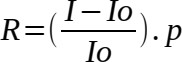 R: = ReajusteI = Nº índice da data do reajusteIo = Nº índice da data limite da apresentação da proposta ou da concessão do último reajuste P = Preço a ser reajustado.A aplicação da fórmula supracitada vincula-se à divulgação do índice oficial do mês de reajuste, não devendo ser utilizado o cálculo pró- rata, mas sim o mês cheio.Nos reajustes subsequentes ao primeiro, o interregno mínimo de um ano será contado a partir dos efeitos financeiros do último reajuste.GARANTIA DA EXECUÇÃO21.1. Nos termos do Art. 56, § 2º da Lei 8666/93, eerá exigida prestação de garantia de 5% na contratação dos serviços, podendo o contratado optar por uma das seguintes modalidades de garantia:caução em dinheiro ou títulos da dívida pública ;Seguro-garantia; oufiança bancária.DOS CASOS OMISSOS:Os casos omissos serão decididos pela CONTRATANTE, segundo as disposições contidas na Lei nº 8.666, de 1993, na Lei nº 10.520, de 2002 e demais normas federais de licitações e contratos administrativos e, subsidiariamente, segundo as disposições contidas na Lei nº 8.078,de 1990 – Código de Defesa do Consumidor - e normas e princípios gerais dos contratos.ANEXI IATESTADO DE VISITAÇÃO TÉCNICAAtestamos para fins de participação do Pregão Eletrônico nº	 	/	do processo 0000399-93.2021.8.01.0000, que o Sr. 	,      representante      da      empresa	,      CNPJ      nº: 	, telefone: (     )	, compareceu no dia    /    /    , às    :    horas, inspecionando os equipamentos e sistemas de segurança da Sala Segura, objeto da prestação dos serviços de manutenção preventiva e corretiva, com reposição de peças e materiais, fornecimento de mão de obra, ferramentas e equipamentos, nas dependências elencadas no item 2.1 do Termo de Referência.Assinatura e CPF do representante da empresaAssinatura do fiscal da contrataçãoANEXO IIMODELO DE PROPOSTA COMERCIALA proposta deverá ser encaminhada em papel timbrado da empresa, bem como, conter carimbo e assinatura do responsável.PROPOSTA COMERCIAL PREGÃO ELETRÔNICO Nº	/20  Razão Social:  			 Nome Fantasia:  		 CNPJ:	I.E:  		Endereço: 	E-mail:	Telefone:  	Representante legal:	CPF:  	Dados Bancários:Banco:	Agência:	Conta Corrente:  	Declaramos que não possuimos empregados que sejam cônjuges, companheiros ou parentes em linha reta, colateral ou por afinidade, até o terceiro grau, inclusive, de ocupantes de cargos de direção e de assessoramento, de membros ou juízes vinculados ao Tribunal de Justiça do Estado do Acre, para fins do disposto na Resolução nº 9, de 6 de dezembro de 2005, do Conselho Nacional de Justiça.Declaro ainda, inteira submissão aos preceitos legais em vigor, especialmente aos da Lei n.º 8.666/93, da Lei n.º 10.520/02, do Decreto n.º 10.024/19, bem como de suas atualizações, propondo ao Tribunal de Justiça do Estado do Acre a execução do objeto desta licitação, obedecendo às estipulações do correspondente Edital e asseverando que:- No preço final de nossos serviços estão inclusos todos os custos diretos ou indiretos, os tributos e demais encargos fiscais e trabalhistas, bem como todos os itens e equipamentos necessários à perfeita prestação do objeto licitado.- O prazo de validade desta proposta é de 60 (sessenta) dias, contado da data de sua apresentação. 3 - Os valores integrantes da proposta não serão majorados. 	,       de	de 20       .Assinatura do representante legal acima citadoDocumento assinado eletronicamente por Helio Oliveira de Carvalho, Gerente, em 25/11/2021, às 08:35, conforme art. 1º, III, "b", da Lei 11.419/2006.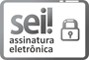 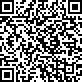 0000399-93.2021.8.01.0000	1080993v9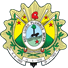 TERMO DE REFERÊNCIAMOD-DILOG-001-11Serviços Continuados sem Alocação de Mão de Obra(v.01)GRUPO ÚNICO – Sala SeguraGRUPO ÚNICO – Sala SeguraGRUPO ÚNICO – Sala SeguraGRUPO ÚNICO – Sala SeguraGRUPO ÚNICO – Sala SeguraGRUPO ÚNICO – Sala SeguraITEMDESCRIÇÃOUNID.QUANT.1.Manutenção Preventiva do Sistema de Segurança, do Ambiente Seguro, Sala-Segura do TJAC, conforme demais especificações e condições constantes neste Termo.Mês122.Manutenção Corretiva do Sistema de Segurança, do Ambiente Seguro, Sala-Segura do TJAC, conforme demais especificações e condições constantes neste Termo.Hora/Técnica2003.Desconto sobre a Tabela Oficial de Preços de Peças Novas e Genuínas do fabricante.Percentual%%%Valor estimado para Fornecimento de peçasValor estimado para Fornecimento de peçasValor estimado para Fornecimento de peçasR$ 140.000,00R$ 140.000,00R$ 140.000,00Sistema de Segurança - Sala SeguraDetecção de Incêndio:Sistema de detecção convencional e precoce de incêndio (ECARO 25), composto por:01 (um) Sistema de combate a incêndio com gás ECARO-25 da FIKE e painéis específicos.Alarmes:Conjunto de alarmes do compartimento seguro, Sala-Segura:01 (um) sensor de fumaça; 02 (dois) sensores de água; 02 (dois) sensores de temperatura; 02 (dois) de umidade; 01 (um) alarme do sistema de detecção e combate a incêndio; 01 (um) alarme de funcionamento das máquinas de climatização; Sistema de monitoração e supervisão de nobreaks.Extintores de incêndio:Antessala e Corredor de acesso a Sala-Segura, sendo:01 (um) Extintor – Carga de Pó – NBR 10.721; 02 (dois) Extintores Gás Carbônico – NBR 11.716 – 5B:C.Controle de acesso:01 (um) Modulo Intelli-Pass, dotado de 01 (um) equipamento de tecnologia de reconhecimento biométrico.TABELA DE SEVERIDADE DE INCIDENTESTABELA DE SEVERIDADE DE INCIDENTESTABELA DE SEVERIDADE DE INCIDENTESNÍVELDESCRIÇÃOAÇÃO A SER TOMADACRITICORepresenta um incidente crítico que possa tornar totalmente inoperante o sistema do CONTRATANTE, ou uma parte majoritária deste, essencial aos negócios diários.A CONTRATADA deverá iniciar o atendimento do incidente no prazo máximo de 02h (duas horas), contadas a partir da abertura do chamado (*). A CONTRATADA deverá implementar solução definitiva ou de contorno, em até 06h (seis horas), contadas a partir da abertura do chamado (*). Em caso da implementação da solução de contorno, ou na sua ausência, a CONTRATADA deverá apresentar, nas 24h (vinte e quatro horas) subsequentes ao início do atendimento, cronograma com o respectivo prazo para solução definitiva.URGENTERepresenta um incidente que está causando ou irá causar uma degradação do ambiente operacional. Apesar da degradação do Ambiente Seguro, Sala- Segura do TJAC, estar em continua operação.A CONTRATADA deverá iniciar o atendimento do incidente no prazo máximo de 4h (quatro horas), contadas a partir da abertura do chamado (*). A CONTRATADA deverá implementar solução definitiva ou de contorno, em até 12h (doze horas), contadas a partir da abertura do chamado (*). Em caso da implementação da solução de contorno, ou na sua ausência, a CONTRATADA deverá apresentar, nas 24h (vinte e quatro horas) subsequentes ao início do atendimento, cronograma com o respectivo prazo para solução definitiva do incidente.ROTINARepresenta uma falha mínima que não está afetando a performance, serviço ou operação do CONTRATANTE, ou no caso de a função afetada somente ser utilizada	eventualmente	ou temporariamente.A CONTRATADA deverá iniciar o atendimento do incidente no prazo máximo de 4h (quatro horas), contadas a partir da abertura do chamado (*). A CONTRATADA deverá implementar solução definitiva ou de contorno, em até 24h (vinte e quatro horas), contadas a partir da abertura do chamado (*). Em caso da implementação da solução de contorno, ou na sua ausência, a CONTRATADA deverá apresentar, nas 48h (quarenta e oito horas) subsequentes ao início do atendimento, cronograma com o respectivo prazo para a solução definitiva do incidente.PARÂMETROS PARA CÁLCULO DA NOTA MENSAL DE AVALIAÇÃOPARÂMETROS PARA CÁLCULO DA NOTA MENSAL DE AVALIAÇÃOPARÂMETROS PARA CÁLCULO DA NOTA MENSAL DE AVALIAÇÃOPARÂMETROS PARA CÁLCULO DA NOTA MENSAL DE AVALIAÇÃOPARÂMETROS PARA CÁLCULO DA NOTA MENSAL DE AVALIAÇÃOCRITÉRIOS E SISTEMASOBJETO AVALIADOPONTOS PERDIDOS GRAU DE SEVERIDADEPONTOS PERDIDOS GRAU DE SEVERIDADEPONTOS PERDIDOS GRAU DE SEVERIDADECRITÉRIOS E SISTEMASOBJETO AVALIADOCríticoUrgenteRotina1) CRITÉRIO EXECUÇÃO DE MANUTENÇÕESCORRETIVA PARA CADA INCIDENTEDificuldade de executar a solicitação de atendimento, por exemplo: telefone não atende.2,002,002,001) CRITÉRIO EXECUÇÃO DE MANUTENÇÕESCORRETIVA PARA CADA INCIDENTEInício de atendimento não realizado no prazo estabelecido.8,008,008,001) CRITÉRIO EXECUÇÃO DE MANUTENÇÕESCORRETIVA PARA CADA INCIDENTENão solução definitiva ou de contorno do incidente nos prazos do Item 08.22,0020,0016,001) CRITÉRIO EXECUÇÃO DE MANUTENÇÕESCORRETIVA PARA CADA INCIDENTENão apresentação do cronograma (Item 08) ou o atraso na apresentação ou o descumprimento nos prazos nele fixados para a solução definitiva do incidente.13,0012,0010,001) CRITÉRIO EXECUÇÃO DE MANUTENÇÕESCORRETIVA PARA CADA INCIDENTEMáximo de pontos do Item 0145,0042,0036,002) CRITÉRIO DE PATRIMÔNIO/NORMASINTERNAS (¹)Mensalmente será verificada a incidência de danos ao patrimônio do CONTRATANTE. No caso de ocorrência de danos, a empresa CONTRATADA será notificada para os devidos ressarcimentos.2,502,502,502) CRITÉRIO DE PATRIMÔNIO/NORMASINTERNAS (¹)Mensalmente será verificada a ocorrência de reclamações sobre o comportamento inadequado ou desobediência às normas internas do CONTRATANTE. Nestes casos, a empresa será notificada para providências.2,502,502,502) CRITÉRIO DE PATRIMÔNIO/NORMASINTERNAS (¹)Máximo de pontos do Item 025,005,005,003) CRONOGRAMA DE MANUTENÇÃO PREVENTIVA (DE ACORDO COM OANEXO 01)(¹)Portas1,251,251,253) CRONOGRAMA DE MANUTENÇÃO PREVENTIVA (DE ACORDO COM OANEXO 01)(¹)Luminárias1,251,251,253) CRONOGRAMA DE MANUTENÇÃO PREVENTIVA (DE ACORDO COM OANEXO 01)(¹)Elementos modulares e painéis da Sala-Segura.1,251,251,253) CRONOGRAMA DE MANUTENÇÃO PREVENTIVA (DE ACORDO COM OANEXO 01)(¹)Nivelamento0,500,500,503) CRONOGRAMA DE MANUTENÇÃO PREVENTIVA (DE ACORDO COM OANEXO 01)(¹)Reforços0,500,500,503) CRONOGRAMA DE MANUTENÇÃO PREVENTIVA (DE ACORDO COM OANEXO 01)(¹)Troca de Placas do Piso0,500,500,503) CRONOGRAMA DE MANUTENÇÃO PREVENTIVA (DE ACORDO COM OANEXO 01)(¹)Leitos aramados: novos e alterações de rota0,500,500,503) CRONOGRAMA DE MANUTENÇÃO PREVENTIVA (DE ACORDO COM OANEXO 01)(¹)Piso de Fundo0,500,500,503) CRONOGRAMA DE MANUTENÇÃO PREVENTIVA (DE ACORDO COM OANEXO 01)(¹)Paredes, Alvenarias, Portas, Luminárias, Equipamentos, Tubulações, suportes.1,001,001,003) CRONOGRAMA DE MANUTENÇÃO PREVENTIVA (DE ACORDO COM OANEXO 01)(¹)Piso Elevado1,001,001,003) CRONOGRAMA DE MANUTENÇÃO PREVENTIVA (DE ACORDO COM OANEXO 01)(¹)QDF1,251,251,253) CRONOGRAMA DE MANUTENÇÃO PREVENTIVA (DE ACORDO COM OANEXO 01)(¹)Pontos de Energia1,251,251,253) CRONOGRAMA DE MANUTENÇÃO PREVENTIVA (DE ACORDO COM OANEXO 01)(¹)Aterramento1,251,251,253) CRONOGRAMA DE MANUTENÇÃO PREVENTIVA (DE ACORDO COM OANEXO 01)(¹)UPS1,501,501,503) CRONOGRAMA DE MANUTENÇÃO PREVENTIVA (DE ACORDO COM OANEXO 01)(¹)Baterias UPS1,501,501,503) CRONOGRAMA DE MANUTENÇÃO PREVENTIVA (DE ACORDO COM OANEXO 01)(¹)Manutenção Grupo Gerador1,501,501,503) CRONOGRAMA DE MANUTENÇÃO PREVENTIVA (DE ACORDO COM OANEXO 01)(¹)Testes Grupo Gerador1,501,501,503) CRONOGRAMA DE MANUTENÇÃO PREVENTIVA (DE ACORDO COM OANEXO 01)(¹)Evaporadoras2,502,502,503) CRONOGRAMA DE MANUTENÇÃO PREVENTIVA (DE ACORDO COM OANEXO 01)(¹)Condensadoras2,502,502,503) CRONOGRAMA DE MANUTENÇÃO PREVENTIVA (DE ACORDO COM OANEXO 01)(¹)Compressores2,502,502,503) CRONOGRAMA DE MANUTENÇÃO PREVENTIVA (DE ACORDO COM OANEXO 01)(¹)Temperaturas2,502,502,503) CRONOGRAMA DE MANUTENÇÃO PREVENTIVA (DE ACORDO COM OANEXO 01)(¹)Tubulações, Suportes e Isolamentos Térmicos1,501,501,503) CRONOGRAMA DE MANUTENÇÃO PREVENTIVA (DE ACORDO COM OANEXO 01)(¹)Detecção Precoce1,751,751,753) CRONOGRAMA DE MANUTENÇÃO PREVENTIVA (DE ACORDO COM OANEXO 01)(¹)Detecção Convencional1,751,751,753) CRONOGRAMA DE MANUTENÇÃO PREVENTIVA (DE ACORDO COM OANEXO 01)(¹)GÁS ECARO-251,751,751,753) CRONOGRAMA DE MANUTENÇÃO PREVENTIVA (DE ACORDO COM OANEXO 01)(¹)Painel de Alarmes1,751,751,753) CRONOGRAMA DE MANUTENÇÃO PREVENTIVA (DE ACORDO COM OANEXO 01)(¹)Extintores de Incêndio1,001,001,003) CRONOGRAMA DE MANUTENÇÃO PREVENTIVA (DE ACORDO COM OANEXO 01)(¹)Sistema de Supervisão5,005,005,003) CRONOGRAMA DE MANUTENÇÃO PREVENTIVA (DE ACORDO COM OANEXO 01)(¹)Sistema de Controle de Acesso2,252,252,253) CRONOGRAMA DE MANUTENÇÃO PREVENTIVA (DE ACORDO COM OANEXO 01)(¹)Sistema de Vigilância2,252,252,253) CRONOGRAMA DE MANUTENÇÃO PREVENTIVA (DE ACORDO COM OANEXO 01)(¹)Dynamic “as built”1,001,001,003) CRONOGRAMA DE MANUTENÇÃO PREVENTIVA (DE ACORDO COM OANEXO 01)(¹)Treinamento e Aperfeiçoamento Profissional1,001,001,003) CRONOGRAMA DE MANUTENÇÃO PREVENTIVA (DE ACORDO COM OANEXO 01)(¹)Auditoria Física1,001,001,003) CRONOGRAMA DE MANUTENÇÃO PREVENTIVA (DE ACORDO COM OANEXO 01)(¹)Máximo de pontos do Item 0350,0050,0050,00TOTAL DE PONTOS (1+2+3)100,0097,0091,00GRAUCORRESPONDÊNCIA12 % (dois por cento) sobre o valor da nota de empenho em caso de atraso na execução dos serviços, limitada a incidência a 15 (quinze) dias;230 % (trinta por cento) sobre o valor do contrato ou da nota de empenho pela inexecução contratual;310% (dez por cento) aplicado sobre o percentual de 20% (vinte por cento) do valor da proposta;SITUAÇÕESDESCRIÇÃOGRAU1Não apresentação de situação fiscal e trabalhista regular no ato da assinatura do contrato.Não cumprimento dos requisitos de habilitação na modalidade pregão, embora o licitante tenha declarado previamente no certame que os cumpria.Deixar de entregar documentação exigida para o certame. Fazer declaração falsa.Interposição de recursos manifestamente protelatórios.Desistência da proposta, salvo por motivo justo decorrente de fato superveniente e aceito pela Administração.Tumultuar a sessão pública da licitação.Cadastrar propostas comerciais eletrônicas com valores exorbitantes em relação ao valor máximo.Não apresentação da nova proposta no prazo estabelecido, na modalidade pregão, consoante valor ofertado nas fases de lances ou de negociação.32Recusar-se a assinar o contrato dentro do prazo previsto no edital do certame.Falhar na execução do contrato sem justificativa adequável durante a prestação dos serviços ou fornecimento dos materais.Fraudar a execução do contrato. Cometer fraude fiscal.Não retirar a nota de empenho. Apresentar comportamento inidôneo.23Suspender ou interromper, salvo motivo de força maior ou caso fortuito, a entrega materiais contratuais por dia e por unidade de atendimento.Não manter a regularidade fiscal e trabalhista durante a execução do contrato ou da nota de empenho.Deixar de substituir os materiais quando recusado pelo ÓRGÃO.1I = (TX)I = (6/100) 365I = 0,00016438TX = Percentual da taxa anual = 6%ITEMDESCRIÇÃO/ESPECIFICAÇÃOUNIDQUANTPREÇOUNITÁRIOPREÇO TOTAL1Manutenção Preventiva do Sistema de Segurança, do Ambiente Seguro, Sala-Segura do TJAC, conforme demaisespecificações e condições constantes neste Termo.Mês122Manutenção Corretiva do Sistema de Segurança, do Ambiente Seguro, Sala-Segura do TJAC, conforme demaisespecificações e condições constantes neste Termo.Horas / Ano2503Fornecimento de peçasDesconto sobre as peças (%)Desconto sobre as peças (%)Desconto sobre as peças (%)Valor estimado para aquisição de peçasValor estimado para aquisição de peçasValor estimado para aquisição de peçasValor estimado para aquisição de peçasValor estimado para aquisição de peçasR$ 140.000,00TOTAL GERAL DA PROPOSTATOTAL GERAL DA PROPOSTATOTAL GERAL DA PROPOSTATOTAL GERAL DA PROPOSTATOTAL GERAL DA PROPOSTAR$